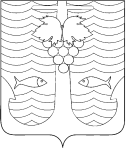 СОВЕТ ТЕМРЮКСКОГО ГОРОДСКОГО ПОСЕЛЕНИЯ ТЕМРЮКСКОГО РАЙОНАРЕШЕНИЕ № ________ сессия   							              ____ созыва«____»  ___________года 					                             г. ТемрюкО внесении изменений в решение XXXI сессии Совета Темрюкского городского поселения Темрюкского района IV созыва от 23 марта 2021 года № 188 «Об установлении размера платы за содержание жилого помещения для собственников жилых помещений, которые не приняли решение о выборе способа управления многоквартирным домом, расположенным на территории Темрюкского городского поселения Темрюкского района»  В соответствии с Федеральным законом от 6 октября 2003 года № 131-ФЗ «Об общих принципах организации местного самоуправления в РФ», со статьей 156 Жилищного кодекса Российской Федерации, Совет Темрюкского городского  поселения Темрюкского района  р е ш и л:1. Внести в решение XXXI сессии Совета Темрюкского городского поселения Темрюкского района IV созыва от 23 марта 2021 года № 188 «Об установлении размера платы за содержание жилого помещения для собственников жилых помещений, которые не приняли решение о выборе способа управления многоквартирным домом, расположенным на территории Темрюкского городского поселения Темрюкского района»  следующие изменения:1) наименование решения изложить в новой редакции:«Об установлении размера платы за содержание жилого помещения для нанимателей жилых помещений по договорам социального найма и договорам найма жилых помещений государственного или муниципального жилищного фонда, для собственников жилых помещений, которые не приняли решение о выборе способа управления многоквартирным домом, расположенным на территории Темрюкского городского поселения Темрюкского района»;2) пункт 1 изложить в новой редакции: «1. Утвердить размер платы за содержание жилого помещения для нанимателей жилых помещений по договорам социального найма и договорам найма жилых помещений государственного или муниципального жилищного фонда, для собственников жилых помещений, которые не приняли решение о выборе способа управления многоквартирным домом, расположенным на территории Темрюкского городского поселения Темрюкского района, согласно приложению к настоящему решению»;3) наименование приложения изложить в новой редакции:«РАЗМЕР ПЛАТЫ за содержание жилого помещения для нанимателей жилых помещений по договорам социального найма и договорам найма жилых помещений государственного или муниципального жилищного фонда, для собственников жилых помещений, которые не приняли решение о выборе способа управления многоквартирным домом, расположенным на территории Темрюкского городского поселения Темрюкского района».          2. Администрации Темрюкского городского поселения Темрюкского района обеспечить официальное опубликование настоящего решения                   Совета Темрюкского городского поселения Темрюкского района в периодическом печатном издании газете Темрюкского района «Тамань» и официально разместить на официальном сайте муниципального образования Темрюкский район http://www.temruk.ru и официальном сайте администрации Темрюкского городского поселения Темрюкского района http://www.admtemruk.ru в информационно-телекоммуникационной сети «Интернет». 3. Контроль за выполнением настоящего решения возложить на заместителя главы Темрюкского городского поселения Темрюкского                        района А.В. Румянцеву и постоянную комиссию Совета Темрюкского городского поселения Темрюкского района по вопросам экономики,                бюджета, финансов, налогов, земельных и имущественных отношений, распоряжению муниципальной собственностью (председатель В.С. Герман).4. Решение вступает в силу после его официального опубликования.Глава Темрюкского городского поселенияТемрюкского района                                                                                М.В. ЕрмолаевПредседатель СоветаТемрюкского городского поселенияТемрюкского района                                                                                     О.С. Гусева «_____»_______________ года